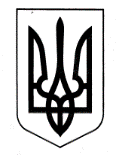 ХАРКІВСЬКА ОБЛАСНА ДЕРЖАВНА АДМІНІСТРАЦІЯДЕПАРТАМЕНТ НАУКИ І ОСВІТИ НАКАЗ15.04.2019					   Харків					    № 101Про деякі питання організації у 2019 році підвищення кваліфікації педагогічних працівників у зв’язку із запровадженням Концепції реалізації державної політики у сфері реформування загальної середньої освіти «Нова українська школа»Відповідно до Порядку та умов надання субвенції з державного бюджету місцевим бюджетам на забезпечення якісної, сучасної та доступної загальної середньої освіти «Нова українська школа», затверджених постановою Кабінету Міністрів України від 04 квітня 2018 року № 237 (в редакції постанови Кабінету Міністрів України від 05 грудня 2018 року № 1016), пункту 5 Плану заходів на 2017 – 2029 роки із запровадження Концепції реалізації державної політики у сфері реформування загальної середньої освіти «Нова українська школа», затвердженого розпорядженням Кабінету Міністрів України від 13 грудня 2017 року № 903-р (із змінами), з метою забезпечення якісної, сучасної та доступної загальної середньої освіти відповідно до Концепції реалізації державної політики у сфері реформування загальної середньої освіти «Нова українська школа» на період до 2029 року, затвердженої розпорядженням Кабінету Міністрів України від 14 грудня 2016 року № 988-р (із змінами), та якісної підготовки педагогічних працівників в умовах реформування галузі освіти, наказу Міністерства освіти і науки України від 
01 квітня 2019 № 415 «Про деякі питання організації у 2019 році підвищення кваліфікації педагогічних працівників у зв’язку із запровадженням Концепції реалізації державної політики у сфері реформування загальної середньої освіти «Нова українська школа», керуючись статтею 6 Закону України «Про місцеві державні адміністрації»,  н а к а з у ю:1. РЕКОМЕНДУВАТИ Комунальному вищому навчальному закладу «Харківська академія неперервної освіти» (ПОКРОЄВА Любов Денисівна) здійснити в межах чинного законодавства:1.1. Організацію підвищення кваліфікації за очно-дистанційною формою навчання педагогічних працівників таких категорій:– вчителів закладів загальної середньої освіти, які є учасниками експерименту із запровадження проекту Державного стандарту початкової освіти;– вчителів закладів загальної середньої освіти, які є учасниками експерименту із запровадження інтегрованого курсу природничих дисциплін;– вчителів закладів загальної середньої освіти, які є учасниками експерименту із запровадження електронних підручників;– вчителів початкової школи;– асистентів вчителів закладів загальної середньої освіти з інклюзивним та інтегрованим навчанням;– вчителів класів (груп), в яких діти навчаються мовами національних меншин;– вчителів іноземних мов, які навчатимуть учнів початкової школи;– фахівців інклюзивно-ресурсних центрів;– директорів, заступників директорів з навчально-виховної (навчальної, виховної) роботи у початковій школі (або структурному підрозділі іншого закладу освіти, що забезпечує початкову освіту);– директорів, заступників директорів з навчально-виховної (навчальної, виховної) роботи закладів загальної середньої освіти, які є учасниками експерименту із запровадження проекту Державного стандарту початкової освіти;– директорів, заступників директорів з навчально-виховної (навчальної, виховної) роботи закладів загальної середньої освіти, які є учасниками експерименту із запровадження інтегрованого курсу природничих дисциплін;– директорів, заступників директорів з навчально-виховної (навчальної, виховної) роботи закладів загальної середньої освіти, які є учасниками експерименту із запровадження електронних підручників.Термін – протягом 2019 року1.2. Організацію підготовки тренерів-педагогів, супервізорів.Термін – протягом 2019 року1.3. Формування та погодження з Міністерством освіти і науки України переліку тренерів-педагогів, які пройшли підготовку для підвищення кваліфікації категорій педагогічних працівників, зазначених у підпункті 1 пункту 1 цього наказу.Термін – до 25.05.20191.4. Сприяти продовженню підвищення кваліфікації вчителів початкової школи та безперешкодному оформленню документів педагогічним працівникам про проходження ними підвищення кваліфікації.Термін – протягом 2019 року2. РЕКОМЕНДУВАТИ керівникам місцевих органів управління у сфері освіти:2.1. Організувати проведення педагогами-тренерами в районах, містах, ОТГ навчальних занять із підвищення кваліфікації вчителів початкових класів.Термін – до 15.10.20192.2. Сприяти участі педагогічних працівників різних категорій у навчальних заняттях з підвищення кваліфікації на базі КВНЗ «Харківська академія неперервної освіти».Термін – відповідно до графіку3. ЗДІЙСНИТИ витрати на організацію підвищення кваліфікації зазначених категорій педагогічних працівників за рахунок субвенції                            з державного бюджету місцевим бюджетам на забезпечення якісної, сучасної та доступної загальної середньої освіти «Нова українська школа».4. КОНТРОЛЬ за виконанням наказу покласти на заступника директора Департаменту науки і освіти Харківської обласної державної адміністрації – начальника управління освіти і науки В. ІГНАТЬЄВА.Директор Департаменту							Л. КАРПОВА Візи:Заступник директора Департаменту науки і освіти Харківської обласної державної адміністрації – начальник управління освіти і науки«_____» ___________________________В. ІГНАТЬЄВНачальник управління ресурсного забезпечення Департаменту науки і освіти Харківської обласної державної адміністрації, уповноважена особа з питань запобігання корупції в Департаменті«_____» ___________________________С. ДРИГАЙЛОЗаступник начальника управління освіти і науки Департаменту науки і освіти Харківської обласної державної адміністрації – начальник відділу дошкільної, загальної середньої, корекційної та позашкільної освіти (розробник)«_____» ___________________________О. КОНОНЕНКОНачальник відділу управління персоналом та кадрового забезпечення системи освіти області управління ресурсного забезпечення Департаменту науки і освіти Харківської обласної державної адміністрації«_____» ___________________________О. ХАНІНАГоловний спеціаліст відділу дошкільної, загальної середньої, корекційної та позашкільної освіти управління освіти і науки Департаменту науки і освіти Харківської обласної державної адміністрації «____» ____________________________В. КОВАЛЕНКОПровідний спеціаліст відділу науки, вищої та професійної освіти управління освіти і науки Департаменту науки і освіти Харківської обласної державної адміністрації (відповідальна за організацію з діловодства в Департаменті)«_____» ___________________________ А. БОНДАРЕНКОГоловний спеціаліст-юрисконсульт відділу правової роботи у галузі охорони здоров’я та житлово-комунального господарства управління правового забезпечення діяльності структурних підрозділів облдержадміністрації Юридичного департаменту Харківської обласної державної адміністрації«_____» ___________________________А. КОРНЕВА